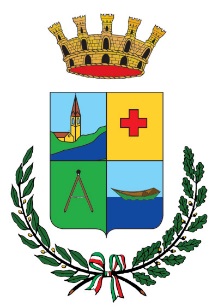 DOMANDAPER LA PARTECIPAZIONE AL BANDO DI CONCORSO PER L'ASSEGNAZIONE DI ALLOGGI DI EDILIZIA RESIDENZIALE PUBBLICA ANNO 2019 AI SENSI DELLA LEGGE REGIONALE  03.11.2017, N. 39.PUBBLICATO IL  04.11.2019                        SCADENZA IL  04.12.2019AVVERTENZA: compilare il modello in ogni sua parte in stampatello e barrare solo le caselle che interessanoil/La sottoscrItto/a ________________________________CODICE FISCALE ________________________________		  	CHIEDEL'assegnazione di un alloggio di edilizia residenziale pubblica in locazione ai sensi della L.R. n. 39/2017. A tal fine DICHIARA, sotto la propria responsabilità (ai sensi degli artt. 46 e 47 del D.P.R. 28.12.2000 n. 445) e nella consapevolezza delle conseguenze penali in caso di dichiarazione mendace ai sensi dell'art. 76 del D.P.R. 445/2000:  Di essere cittadino italiano o di uno Stato aderente all'Unione Europea regolarmente soggiornante in Italia Di essere immigrato (1):    a)   Titolare di permesso di soggiorno C.E. per soggiornante di lungo periodo   _____________________;                   b)   Titolare di permesso di soggiorno almeno biennale e di prestare regolare attività lavorativa nel Comune di        ____________________________ ;                 c)   Di essere rifugiato politico e dello status di protezione sussidiaria ai sensi del D.Lgs. n. 3/2007;  di essere nato a ___________	__________(Prov .  _______) il _____/_____/__________ stato civile _____________  di risiedere  nel comune di 	_______________________  lndirizzo _________________________________             _____________________________________________________   n° _____ c.a.p_.  ____________.-  di  presentare domanda  unicamente  per quest'ambito  territoriale di   	 	  che il nucleo familiare richiedente è composto da n. ________ persone. (2)Il cittadino straniero è ammesso al concorso soltanto se in regola con le vigenti disposizioni in materia di immigrazione (T.U. di cui al D.Lgvo n. 286 del 1998e successive modificazioni e integrazioni, nonché delle direttive C.E. di riferimento, meglio descritte nel bando di concorso.Per nucleo familiare si intende la famiglia che occuperà l’alloggio costituita dai coniugi o dai soggetti di cui all’art. 1, comma 2 della legge 20 maggio 2016 n. 76 o da una sola persona, nonché dai figli legittimi, naturali, riconosciuti e adottivi ed affiliati conviventi. Fanno altresì parte del nucleo familiare i conviventi di fatto, ai sensi della legge 20 maggio 2016 n. 76, gli ascendenti, i discendenti e i collaterali fino al terzo grado, purchè la stabile convivenza abbia avuto inizio almeno due anni prima della data di pubblicazione del bando di concorso e sia dimostrata nelle forme di legge. Per il cittadino di paese non appartenente all’Unione Europea, sono considerati componenti del nucleo familiare i soggetti per i quali è stato ottenuto il ricongiungimento in conformità della normativa statale vigente.DICHIARA altresì, per sé e per i componenti il proprio nucleo familiare:    che la situazione  economica  del  nucleo  familiare,  rappresentata  dall'ISEE-ERP  ha  un  valore  non  superiore    a  € 20.000,00  come  previsto all’articolo 25 della legge regionale 3 novembre 2017, n. 39 e ammonta a quanto risulta dalla documentazione allegata.   di essere residente anagraficamente nella Regione Veneto da almeno cinque anni, anche non consecutivi e calcolati negli ultimi dieci anni;   di non essere stato condannato per il reato di "invasione di terreni o edifici" di cui ali'art. 633 del codice  penale, 	nei precedenti cinque anni;10 .    di non essere titolare di diritti di proprietà, di usufrutto, di uso e abitazione su immobili adeguati alle esigenze del nucleo familiare ubicati nel territorio nazionale o all’estero. A tal fine non si considerano la proprietà o altri diritti reali di godimento relativi alla casa coniugale in cui risiedono i figli, se quest'ultima è stata assegnata al coniuge in sede di separazione o divorzio o comunque non è in disponibilità del soggetto richiedente, fermo restando quanto stabilito dalla legge 20 maggio 2016, n. 76.  di non essere stato assegnatario in proprietà immediata o futura, di un alloggio realizzato con  contributi  pubblici,  o di non  aver avuto precedenti finanziamenti pubblici di edilizia agevolata, in qualunque forma concessi, salvo che l 'alloggio sia inutilizzabile o distrutto non per colpa dell'assegnatario; di non aver ceduto o sublocato, in tutto o in parte, fuori dai casi previsti dalla legge, l'alloggio di edilizia  residenziale pubblica assegnato;  di autorizzare il trattamento dei dati personali e sensibili ai sensi del D.lgs. 30 giugno 2003 n° 196 e degli artt. 13 e 14 del  Regolamento Europeo GDPR 2016/679, indispensabili per il riconoscimento delle condizioni soggettive ed oggettive; che in caso di dichiarazione rivelatasi mendace decadrà dai benefici conseguenti  la  presente domanda  così   come  previsto  dall'art. 75 del D.P.R. 445/2000.INSERIMENTO DEI DATI RELATIVI ALLA COMPOSIZIONE DEL NUCLEO FAMILIARE E ALLA SITUAZIONE ECONOMICADICHIARA inoltre, al fine dell’attribuzione dei punteggi di priorità, di essere in possesso delle seguenti condizioni:Condizioni soggettive:Condizioni oggettive:Ulteriori condizioni stabilite dal ComuneL'antigienicità dell'alloggio di cui alle condizioni oggettive lett. a) punto 5),  è certificata dalla  competente  autorità  secondo  quanto  previsto  dall'articolo  7,  primo comma, n. 4),  lettera  b), del  D P.R  30/12/1972.  n.  1035 e succ. modifiche ed integrazioni,  purché  tale certificazione non sia di data anteriore  ad  un anno dalla data di pubblicazione del bando.I punteggi che variano da un minimo ad un massimo in un intervallo di valori, si calcolano proporzionalmente in funzione del valore posseduto dal richiedente, arrotondando il punteggio ottenuto alla seconda cifra decimale.CHIEDE , inoltre, che ogni comunicazione relativa al presente bando di concorso venga inviata al seguente indirizzo (tel./cell./mail/Pec/Patronato sindacale/CAF o altro soggetto autorizzato): _________________________________________________________________________________________________________________________________ALLEGA alla presente domanda n. _________ documenti._____________________________, li _____________________________Firma: _______________________________________________________Ai sensi dell’art. 38 del D.P.R. n. 445 del 28.12.2000 la dichiarazione è sottoscritta dall’interessato in presenza del dipendente addetto ovvero sottoscritta e presentata all’ufficio competente, unitamente a copia fotostatica non autenticata di un documento di identità del sottoscrittore. E’ ammessa la presentazione anche per via telematica o a mezzo  posta.n. Ord.COGNOME E NOMECODICE FISCALERelazione di parentelaValore ISEE-ERP12345678910PUNTI DI LEGGEPUNTI ATTRIBUITIPUNTI ATTRIBUITIPUNTI DI LEGGEProvv.Def.a) situazione economica disagiata sulla base dell’indicatore ISEE-ERP:- indicatore ISEE-ERP da      00,00 a    2.000,00- indicatore ISEE-ERP da 2.000,00 a  10.000,00Punti  5Punti da 5 a 1b) presenza di persone Anziane di età:- compresa fra anni 65 e anni 75- oltre i 75Punti da 1 a 3Punti  3c) presenza di persone con disabilità:1. presenza di persone con percentuale di invalidità superiore ai due terzi (*)2. presenza di persone portatrici di handicap ai sensi dell’art. 3 della Legge 104/92 (*)(*) le condizioni di cui ai precedenti punti 1) e 2) non sono cumulabili.Punti  3Punti  5d) genitore solo con figli a carico:1.   per figli minorenni:- da 1 a 3- oltre i tre figli2.   per figli maggiorenni:- da 1 a 3- oltre i tre figliPunti da 2 a 5Punti 5Punti da 1 a 3Punti 3e) nucleo familiare di nuova formazione costituito da coppie  che  abbiamo  contratto matrimonio e coppie che si trovino nelle condizioni di cui alla legge 20 maggio 2016, n. 76, da non oltre tre anni dalla data di pubblicazione del bando oppure che  il  matrimonio, l'unione civile o la convivenza avvenga prima dell'assegnazione dell'alloggio:1. senza figli2. con figli minori di età inferiore  a quattro anni3. con figli minori di età superiore a quattro anniPunti  3Punti  7Punti  5f)  residenza anagrafica o attività lavorativa nel Veneto:- da dieci a trenta anni						- oltre i trenta anniPunti da 2 a 7Punti  7g) emigrati che dichiarino nella domanda di rientrare in Italia per stabilirvi la residenzaPunti  2h) anzianità di collocazione nella graduatoria definitiva negli ultimi dieci anni da 1 a 5 anniPunti da 1 a 5PUNTI DI LEGGEPUNTI ATTRIBUITIPUNTI ATTRIBUITIPUNTI DI LEGGEProvv.Def.a) condizioni abitative improprie dovute a:1.dimora procurata a titolo precario dall’assistenza pubblica debitamente certificata dall’ente che ha assegnato la dimora2. coabitazione con un altro o più nuclei familiari 3. presenza di barriere architettoniche in alloggio occupato da portatori di handicap motorio4. sovraffollamento, documentato da certificato dell'autorità competente di data  non anteriore ad un anno dalla data di pubblicazione del bando: da tre a quattro persone a vano utile (esclusa la cucina se inferiore a mq. 14)5. alloggio antigienicoPunti 10Punti    1Punti    2Punti da 2 a 4 Punti  2b) rilascio di alloggio a seguito di provvedimento esecutivo, non intimato per inadempienza contrattuale fatte salve le cause di morosità incolpevole previste dalla normativa vigente, o altra condizione che renda impossibile l'uso dell'alloggio , debitamente documentatePunti 12mancanza di alloggio da almeno un anno   Punti 14PUNTI DI LEGGEPUNTI ATTRIBUITIPUNTI ATTRIBUITIPUNTI DI LEGGEProvv.Def.Punteggi Integrativi stabiliti con Delibera di G.C. n. 87/2019, ai sensi dell’art. 8 c. 4 del Regolamento attuativo della L.R. 39/2017, che concede al Comune la possibilità di stabilire ulteriori condizioni, in relazione a fattispecie diverse da quelle previste dall’art.8.a) residenza anagrafica continuativa nel comune di Musile di Piave alla data della scadenza del bando:1. Da 15 a 25 anni2. Da oltre 25  anni e fino a 30 anni 3. Da oltre 30b) situazioni in carico all’ufficio Servizi Sociali e certificate dall’Assistente SocialePunti 1Punti 2Punti 3Punti 2PUNTI DI LEGGEPUNTI ATTRIBUITIPUNTI ATTRIBUITIPUNTI DI LEGGEProvv.Def.Riserve stabilite dalla Delibera di G.C. n. 86/2019, ai sensi dell’art. 30 L.R. 39/2017a) condizioni di riserva alloggi:1. a favore di coloro che non hanno compiuto il trentacinquesimo anno di età alla data di pubblicazione del bando2. a favore delle coppie che abbiano contratto matrimonio da non oltre tre anni dalla data di pubblicazione del bando o che contraggano matrimonio entro un anno e comunque prima dell’assegnazione dell’alloggio, fermo restando quanto stabilito dalla legge 20 maggio 2016, n. 76, nell’ambito di detta riserva, è data priorità alle coppie con figli minori a carico di età non superiore a quattro anni ed in regime del loro numero3. a favore delle famiglie costituite da un unico genitore, con uno o più figli a carico;Fino al 3%Fino all’1%Fino al 4%PUNTI DI LEGGEProvv.Def.Punteggio totale (condizioni soggettive, condizioni oggettive)PARTE RISERVATA AL COMUNENON AMMESSO                                                                                                                                                         AMMESSO  Motivi della non ammissione:_______________________________________________________________________________________________________________________________________________________________________________________________